П О С Т А Н О В Л Е Н И ЕВ целях приведения в соответствие с требованиями Закона Камчатского края от 19.12.2008 № 201 «О порядке организации и ведения регистра муниципальных нормативных правовых актов в Камчатском крае»,ПОСТАНОВЛЯЮ:1. Внести в постановление Главы Петропавловск-Камчатского городского округа от 10.05.2012 № 55 «О порядке направления муниципальных нормативных правовых актов Петропавловск-Камчатского городского округа для включения в регистр муниципальных нормативных правовых актов в Камчатском крае» следующие изменения:пункт 2 изложить в следующей редакции:	«2. Главе администрации Петропавловск-Камчатского городского округа обеспечить направление в аппарат Городской Думы Петропавловск-Камчатского городского округа реестра муниципальных нормативных правовых актов, принятых администрацией Петропавловск-Камчатского городского округа, на бумажном носителе и в электронном виде на машиночитаемом носителе по форме согласно приложению 2 к настоящему постановлению.»;пункт 3 изложить в следующей редакции:	«3. Аппарату Городской Думы Петропавловск-Камчатского городского округа осуществлять подготовку реестра муниципальных нормативных правовых актов, принятых населением Петропавловск-Камчатского городского округа на местном референдуме, органами местного самоуправления и должностными лицами местного самоуправления Петропавловск-Камчатского городского округа, и направлять его в Главное правовое управление Губернатора и Правительства Камчатского края на бумажном носителе и в электронном виде на машиночитаемом носителе по форме согласно приложению 2 к настоящему постановлению в установленные законом сроки.»;	1.3 приложение 2 изложить в редакции согласно приложению к настоящему постановлению.2. Направить настоящее постановление в газету «Град Петра и Павла» для опубликования и разместить на официальном сайте Городской Думы Петропавловск-Камчатского городского округа в информационно-телекоммуникационной сети «Интернет».3. Настоящее постановление вступает в силу после дня его официального опубликования.Приложение к постановлению Главы Петропавловск-Камчатского городского округа от 7 мая 2014 г.№ 64«Приложение 2 к постановлению  Главы  Петропавловск-Камчатского городского округа  от 10 мая 2012 г. № 55Перечень муниципальных нормативных правовых актов и дополнительных сведений,представленных Главой Петропавловск-Камчатского городского округа в Главное правовое управление Губернатора и Правительства Камчатского краяПриложения: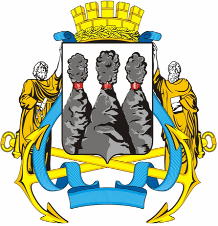 ГЛАВАПЕТРОПАВЛОВСК-КАМЧАТСКОГОГОРОДСКОГО ОКРУГАот 7 мая  2014 г. № 64О внесении изменений в постановление Главы Петропавловск-Камчатского городского округа от 10.05.2012 № 55 «О порядке направления муниципальных нормативных правовых актов Петропавловск-Камчатского городского округа для включения в регистр муниципальных нормативных правовых актов в Камчатском крае»ГлаваПетропавловск-Камчатскогогородского округа           К.Г. СлыщенкоМуниципальные нормативные правовые актыМуниципальные нормативные правовые актыМуниципальные нормативные правовые актыМуниципальные нормативные правовые актыМуниципальные нормативные правовые актыМуниципальные нормативные правовые актыМуниципальные нормативные правовые акты№Реквизиты муниципального нормативного правового акта (далее – акт)Реквизиты муниципального нормативного правового акта (далее – акт)Реквизиты муниципального нормативного правового акта (далее – акт)Кол-во страниц /с 1-ой стороны(2-ух) сторонСведения об опубликовании актаПодпись специалиста, принявшего акт№ДатаНомерНаименование (заголовок) актаКол-во страниц /с 1-ой стороны(2-ух) сторонСведения об опубликовании актаПодпись специалиста, принявшего актМуниципальные нормативные правовые акты Петропавловск-Камчатского городского округа, принятые населением Петропавловск-Камчатского городского округа на местном референдумеМуниципальные нормативные правовые акты Петропавловск-Камчатского городского округа, принятые населением Петропавловск-Камчатского городского округа на местном референдумеМуниципальные нормативные правовые акты Петропавловск-Камчатского городского округа, принятые населением Петропавловск-Камчатского городского округа на местном референдумеМуниципальные нормативные правовые акты Петропавловск-Камчатского городского округа, принятые населением Петропавловск-Камчатского городского округа на местном референдумеМуниципальные нормативные правовые акты Петропавловск-Камчатского городского округа, принятые населением Петропавловск-Камчатского городского округа на местном референдумеМуниципальные нормативные правовые акты Петропавловск-Камчатского городского округа, принятые населением Петропавловск-Камчатского городского округа на местном референдуме1.2.Решения Городской Думы Петропавловск-Камчатского городского округаРешения Городской Думы Петропавловск-Камчатского городского округаРешения Городской Думы Петропавловск-Камчатского городского округаРешения Городской Думы Петропавловск-Камчатского городского округаРешения Городской Думы Петропавловск-Камчатского городского округаРешения Городской Думы Петропавловск-Камчатского городского округа3.4.Постановления Главы Петропавловск-Камчатского городского округаПостановления Главы Петропавловск-Камчатского городского округаПостановления Главы Петропавловск-Камчатского городского округаПостановления Главы Петропавловск-Камчатского городского округаПостановления Главы Петропавловск-Камчатского городского округаПостановления Главы Петропавловск-Камчатского городского округа5.6.                                         Постановления администрации Петропавловск-Камчатского городского округа                                         Постановления администрации Петропавловск-Камчатского городского округа                                         Постановления администрации Петропавловск-Камчатского городского округа                                         Постановления администрации Петропавловск-Камчатского городского округа                                         Постановления администрации Петропавловск-Камчатского городского округа                                         Постановления администрации Петропавловск-Камчатского городского округа                                         Постановления администрации Петропавловск-Камчатского городского округа7.8.Дополнительные сведения о нормативных правовых актах Петропавловск-Камчатского городского округа, подлежащие внесению в регистр муниципальных правовых актовДополнительные сведения о нормативных правовых актах Петропавловск-Камчатского городского округа, подлежащие внесению в регистр муниципальных правовых актовДополнительные сведения о нормативных правовых актах Петропавловск-Камчатского городского округа, подлежащие внесению в регистр муниципальных правовых актовДополнительные сведения о нормативных правовых актах Петропавловск-Камчатского городского округа, подлежащие внесению в регистр муниципальных правовых актовДополнительные сведения о нормативных правовых актах Петропавловск-Камчатского городского округа, подлежащие внесению в регистр муниципальных правовых актовДополнительные сведения о нормативных правовых актах Петропавловск-Камчатского городского округа, подлежащие внесению в регистр муниципальных правовых актовДополнительные сведения о нормативных правовых актах Петропавловск-Камчатского городского округа, подлежащие внесению в регистр муниципальных правовых актов№Дата НомерНаименование документаКол-во страниц /с 1-ой стороны(2-ух) сторонДополнительные сведения(в соответствии с частью 2 статьи 6 Закона Камчатского края от 19.12.2008 № 201)Подпись специалиста, принявшего сведения9.10.1.Официальный источник опубликования (Газета «Град Петра и Павла»):от  _________ №______  от  _________ №______  на __ листах1.Официальный источник опубликования (Газета «Град Петра и Павла»):от  _________ №______  от  _________ №______  на __ листах2.Машиночитаемый носитель____ шт.».».